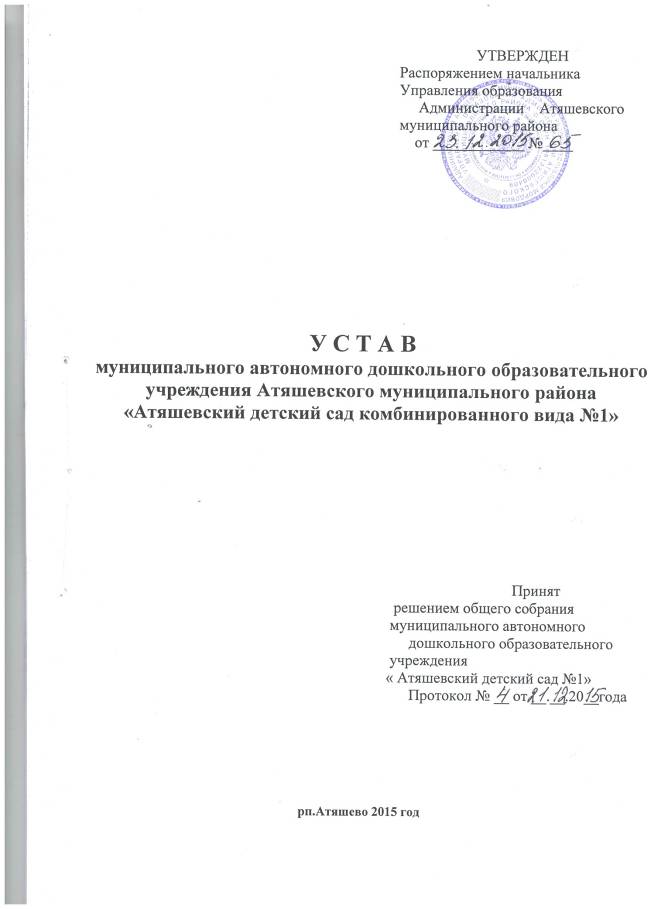 Общие положения      1. Муниципальное автономное дошкольное образовательное учреждение Атяшевского муниципального района «Атяшевский детский сад комбинированного вида №1» (далее – Учреждение) является унитарной некоммерческой организацией, учредитель которой не становится ее участником и не приобретает в ней прав членства.2. Учреждение является некоммерческой организацией, созданной для выполнения работ, оказания услуг в целях осуществления предусмотренных законодательством Российской Федерации полномочий органов местного самоуправления Атяшевского муниципального района в сфере образования.3. Учреждение осуществляет свою деятельность в соответствии с предметом и целями деятельности, определенными федеральными законами и настоящим Уставом, путем выполнения работ, оказания услуг в сфере, указанной в пункте 2 настоящего Устава.4. Функции и полномочия учредителя в отношении Учреждения осуществляются Администрацией Атяшевского муниципального района (далее – Администрация).5. Решение о создании Учреждения принимает Глава Администрации Атяшевского муниципального района.От имени Администрации Атяшевского муниципального района решения по вопросам осуществления функции и полномочий учредителя принимает начальник Управления образования Администрации Атяшевского муниципального района (далее – уполномоченное лицо).6. Учреждение создано на основании Распоряжением начальника Управления образования Администрации Атяшевского муниципального района от 17 сентября 2013 года № 14 «О создании муниципального автономного дошкольного образовательного  учреждения Атяшевского муниципального района «Атяшевский детский сад комбинированного вида №1» путем изменения типа существующего бюджетного учреждения». 7. Учреждение   считается созданным, а данные о юридическом лице считаются включенными в единый государственный реестр юридических лиц со дня внесения соответствующей записи в этот реестр. 8.  Атяшевский муниципальный район является собственником имущества Учреждения. На имущество, закрепленное собственником за Учреждением и приобретенное Учреждением по иным основаниям, оно приобретает право оперативного управления в соответствии с Гражданским кодексом Российской Федерации.9. Учреждение не отвечает по обязательствам собственника своего имущества.10. Учреждение самостоятельно выступает в суде в качестве истца и ответчика.11. Учреждение имеет печать с полным наименованием этой некоммерческой организации на русском языке.12. Учреждение вправе иметь штампы и бланки со своим наименованием.13. Правовое положение Учреждения определяется Гражданским кодексом Российской Федерации, Федеральным законом от 3 ноября 2006 года N 174-ФЗ "Об автономных учреждениях", иными правовыми актами Российской Федерации и настоящим Уставом. 14. Полное наименование Учреждения - муниципальное автономное дошкольное образовательное учреждение Атяшевского муниципального района «Атяшевский детский сад комбинированного вида №1».Сокращенное наименование Учреждения – МАДОУ «Атяшевский детский сад  №1».15. Место нахождения Учреждения: Республика Мордовия, Атяшевский район, р.п.Атяшево.Предмет и цели деятельности учреждения     16. Целями деятельности учреждения являются: воспитание, обучение, развитие, присмотр, уход и оздоровление воспитанников в возрасте от 2-х месяцев  до прекращения образовательных отношений. 17. Предметом деятельности Учреждения является:         реализация образовательных программам дошкольного образования, присмотр и уход за детьми.         при реализации дошкольного образования -  формирование общей культуры, развитие физических, интеллектуальных, нравственных, эстетических и личностных качеств, формирование предпосылок учебной деятельности, сохранение и укрепление здоровья детей дошкольного возраста.18. Учреждение осуществляет следующие основные виды деятельности:        1) реализация образовательных программ дошкольного образования;       2) реализация дополнительных образовательных программ.  19. Муниципальные задания для Учреждения в соответствии с предусмотренными настоящим Уставом основными видами деятельности утверждает уполномоченное лицо.20. Учреждение в порядке, установленном действующим законодательством, вправе осуществлять следующие иные виды деятельности, не относящиеся к основным:         1) оказание оздоровительных услуг (фитовитаминотерапия, ароматерапия, спортивные секции, кружки);        2) обучение мордовскому языку;        3) обучение основам изобразительного искусства;        4) оказание консультативной помощи родителям.21. Учреждение вправе осуществлять приносящую доходы деятельность лишь постольку, поскольку это служит достижению целей, ради которых оно создано, и соответствующую этим целям.22. Учреждение вправе осуществлять следующие виды приносящей доходы деятельности:        1) обучение детей иностранным языкам, народным промыслам и ремеслам, основам музыкальной грамоты, танцам, вокалу, компьютерной грамотности;        2) подготовка к школе;        3) лечебно-профилактические, оздоровительные услуги: физиотерапия, массаж; а также другие виды услуг по предложению родителей.23. Учреждение осуществляет в порядке, определенном Администрацией, полномочия органа местного самоуправления Атяшевского муниципального района по исполнению публичных обязательств перед физическим лицом, подлежащих исполнению в денежной форме.24. Право Учреждения осуществлять деятельность, для занятия которой необходимо получение специального разрешения (лицензии), членство в саморегулируемой организации или получение свидетельства саморегулируемой организации о допуске к определенному виду работ, возникает с момента получения такого разрешения (лицензии) или в указанный в нем срок либо с момента вступления Учреждения в саморегулируемую организацию или выдачи саморегулируемой организацией свидетельства о допуске к определенному виду работ и прекращается при прекращении действия разрешения (лицензии), членства в саморегулируемой организации или выданного саморегулируемой организацией свидетельства о допуске к определенному виду работ.25. При изменении типа Учреждения оно вправе осуществлять предусмотренные его уставом виды деятельности на основании лицензии, а также свидетельства о государственной аккредитации, иных разрешительных документов, выданных Учреждению до окончания срока действия таких документов. При этом не требуются переоформление документов, подтверждающих наличие лицензий, в соответствии с законодательством о лицензировании отдельных видов деятельности и переоформление иных разрешительных документов.Образовательная деятельность Учреждения       26. Учреждение осуществляет образовательную деятельность по основным образовательным программам следующего уровня:       1) основные образовательные программы        программы дошкольного образования       2) дополнительные образовательные программы        дополнительные общеразвивающие программы       27. Содержание дополнительных образовательных программ и сроки обучения по ним определяются образовательной программой, разработанной и утвержденной Учреждением.Организация деятельности и управление Учреждением28. Учреждение имеет право:1) приобретать, арендовать и получать в безвозмездное пользование  в установленном порядке имущество, необходимое для обеспечения деятельности Учреждения;2) с согласия учредителя сдавать в аренду и предоставлять в безвозмездное пользование недвижимое имущество, находящееся в оперативном управлении Учреждения, в соответствии с законодательством Российской Федерации и муниципальными правовыми актами Атяшевского муниципального района;3) самостоятельно распоряжаться имуществом за исключением  недвижимого имущества и особо ценного движимого имущества, закрепленного за ним учредителем или приобретенного Учреждением за счет средств, выделенных ему учредителем на приобретение этого имущества; 4) осуществлять организацию работ, связанных с капитальным строительством, модернизацией, реконструкцией и ремонтом недвижимого имущества, закрепленного за Учреждением;5) заключать с юридическими и физическими лицами гражданско-правовые договоры, не противоречащие целям и предмету деятельности Учреждения;6) при предоставлении в соответствии с Бюджетным кодексом Российской Федерации и иными нормативными правовыми актами, регулирующими бюджетные правоотношения, средств из бюджета Атяшевского муниципального района на осуществление капитальных вложений в объекты муниципальной собственности планировать и осуществлять закупки за счет указанных средств  в соответствии с положениями Федерального закона от 5 апреля 2013 года N 44-ФЗ "О контрактной системе в сфере закупок товаров, работ, услуг для обеспечения государственных и муниципальных нужд";7) с согласия учредителя вносить недвижимое имущество, закрепленное за Учреждением или приобретенное Учреждением за счет средств, выделенных ему учредителем на приобретение этого имущества, а также находящееся у Учреждения особо ценное движимое имущество в уставный (складочный) капитал других юридических лиц или иным образом передавать это имущество другим юридическим лицам в качестве их учредителя или участника (за исключением объектов культурного наследия народов Российской Федерации, предметов и документов, входящих в состав Музейного фонда Российской Федерации, Архивного фонда Российской Федерации, национального библиотечного фонда).29. Учреждение обязано:1) обеспечивать сохранность, эффективность и целевое использование имущества, закрепленного за Учреждением;2) соблюдать установленные правила охраны труда, санитарно-гигиенические нормы и требования пожарной безопасности;3) вести бухгалтерский и статистический учет и отчетность в соответствии с законодательством Российской Федерации;4) предоставлять информацию о своей деятельности в органы государственной статистики, налоговые органы, иные органы и лицам в соответствии с законодательством Российской Федерации и настоящим Уставом;5) осуществлять в установленном порядке мероприятия по гражданской обороне и мобилизационной готовности;6) определять и обеспечивать установленный режим содержания, использования и сохранности занимаемых Учреждением зданий, сооружений, земельных участков и иного имущества;7) представлять в орган Администрации Атяшевского муниципального района, осуществляющий ведение реестра муниципального имущества Атяшевского муниципального района, сведения о приобретенном имуществе;8) соблюдать установленные требования к организации делопроизводства, составлению, исполнению и хранению служебных документов.30. Учреждение не имеет права:отказаться от выполнения муниципального задания;распоряжаться самостоятельно недвижимым имуществом и особо ценным движимым имуществом, закрепленными за ним учредителем или приобретенными Учреждением за счет средств, выделенных ему учредителем на приобретение этого имущества;выплачивать членам Наблюдательного совета вознаграждение за выполнение ими своих обязанностей, за исключением компенсации документально подтвержденных расходов, непосредственно связанных с участием в работе Наблюдательного совета.31. Органами Учреждения являются:1) наблюдательный совет         2) общее собрание работников учреждения;        3) попечительский совет;        4) педагогический совет;        5) управляющий совет;        6) совет родителей;        7) заведующий. 32. В Учреждении создается Наблюдательный совет в составе _5 (пять) членов.Решение о формировании Наблюдательного совета принимается уполномоченным лицом не позднее, чем за два месяца до окончания срока полномочий Наблюдательного совета предыдущего Состава.Решение о формировании Наблюдательного совета в связи с созданием Учреждения принимается уполномоченным лицом в течение двух месяцев со дня его государственной регистрации.33.  В состав Наблюдательного совета входят:1) представители Администрации, назначаемые в состав Наблюдательного совета распоряжением уполномоченного лица в количестве _1 (один) члена;2) представитель Администрации, на которого возложено управление муниципальным имуществом, назначаемые в состав Наблюдательного совета Главой Администрации;3) представители общественности, в том числе лица, имеющие заслуги и достижения в соответствующей сфере деятельности, назначаемые распоряжением уполномоченного лица по предложению общественных организаций или по согласованию с ними в количестве _2 (два) членов;4) представители общественности, в том числе лица, имеющие заслуги и достижения в соответствующей сфере деятельности, назначаемые распоряжением уполномоченного лица по предложению общественных организаций в количестве _1 (один) члена;5) представители работников Учреждения, избираемые общим собранием трудового коллектива Учреждения,  в количестве _1  (один) члена;34. Срок полномочий Наблюдательного совета Учреждения составляет пять лет.35. Одно и то же лицо может быть членом Наблюдательного совета Учреждения неограниченное число раз.36. Не могут быть членами Наблюдательного совета Учреждения: руководитель Учреждения;заместители руководителя Учреждения;лица, имеющие неснятую или непогашенную судимость.Руководитель Учреждения участвует в заседаниях Наблюдательного совета Учреждения с правом совещательного голоса.37. Члены Наблюдательного совета Учреждения могут пользоваться услугами Учреждения только на равных условиях с другими гражданами.38. Полномочия члена Наблюдательного совета Учреждения могут быть прекращены досрочно:1) по просьбе члена Наблюдательного совета Учреждения;2) в случае невозможности исполнения членом Наблюдательного совета Учреждения своих обязанностей по состоянию здоровья или по причине его отсутствия в месте нахождения Учреждения в течение четырех месяцев;3) в случае привлечения члена Наблюдательного совета Учреждения к уголовной ответственности.39. Полномочия члена Наблюдательного совета Учреждения, являющегося представителем государственного органа или органа местного самоуправления и состоящего с этим органом в трудовых отношениях:1) прекращаются досрочно в случае прекращения трудовых отношений;2) могут быть прекращены досрочно по представлению указанного государственного органа или органа местного самоуправления.40. Вакантные места, образовавшиеся в Наблюдательном совете Учреждения в связи со смертью или с досрочным прекращением полномочий его членов, замещаются на оставшийся срок полномочий Наблюдательного совета Учреждения.41. Председатель Наблюдательного совета Учреждения избирается на срок полномочий Наблюдательного совета Учреждения членами Наблюдательного совета из их числа простым большинством голосов от общего числа голосов членов Наблюдательного совета Учреждения.42. Представитель работников Учреждения не может быть избран председателем Наблюдательного совета Учреждения.43. Наблюдательный совет Учреждения в любое время вправе переизбрать своего председателя.44. Председатель Наблюдательного совета Учреждения организует работу Наблюдательного совета Учреждения, созывает его заседания, председательствует на них и организует ведение протокола.45. В отсутствие председателя Наблюдательного совета Учреждения его функции осуществляет старший по возрасту член Наблюдательного совета Учреждения, за исключением представителя работников Учреждения.46. К  компетенции Наблюдательного совета Учреждения относится рассмотрение:1) предложений учредителя или руководителя Учреждения о внесении изменений в настоящий Устав;2) предложений учредителя или руководителя Учреждения о создании и ликвидации филиалов Учреждения, об открытии и о закрытии его представительств;3) предложений учредителя или руководителя Учреждения о реорганизации Учреждения или о его ликвидации;4) предложений учредителя или руководителя Учреждения об изъятии имущества, закрепленного за Учреждением на праве оперативного управления;5) предложений руководителя Учреждения об участии Учреждения в других юридических лицах, в том числе о внесении денежных средств и иного имущества в уставный (складочный) капитал других юридических лиц или передаче такого имущества иным образом другим юридическим лицам, в качестве учредителя или участника;6) проекта плана финансово-хозяйственной деятельности Учреждения;7) по представлению руководителя Учреждения проектов отчетов о деятельности Учреждения и об использовании его имущества, об исполнении плана его финансово-хозяйственной деятельности, годовой бухгалтерской отчетности Учреждения;8) предложений руководителя Учреждения о совершении сделок по распоряжению имуществом, которым в соответствии с частями 2 и 6 статьи 3  Федерального закона от 3 ноября 2006 г. N 174-ФЗ "Об автономных учреждениях" Учреждение не вправе распоряжаться самостоятельно;9) предложений руководителя Учреждения о совершении крупных сделок;10) предложений руководителя Учреждения о совершении сделок, в совершении которых имеется заинтересованность;11) предложений руководителя Учреждения о выборе кредитных организаций, в которых Учреждение может открыть банковские счета;12) вопросов проведения аудита годовой бухгалтерской отчетности Учреждения и утверждения аудиторской организации.47. По вопросам, указанным в подпунктах 1 - 4 и 8 пункта 46 настоящего Устава, Наблюдательный совет Учреждения дает рекомендации. Учредитель Учреждения принимает по этим вопросам решения после рассмотрения рекомендаций Наблюдательного совета Учреждения.48. По вопросу, указанному в подпункте 6 пункта 46 настоящего Устава, Наблюдательный совет Учреждения дает заключение, копия которого направляется учредителю Учреждения. По вопросам, указанным в пунктах 5 и 11 пункта 46 настоящего Устава, Наблюдательный совет Учреждения дает заключение. Руководитель Учреждения принимает по этим вопросам решения после рассмотрения заключений Наблюдательного совета Учреждения.49. Документы, представляемые в соответствии с подпунктом 7 пункта 46 настоящего Устава, утверждаются Наблюдательным советом Учреждения. Копии указанных документов направляются учредителю Учреждения.50. По вопросам, указанным в подпунктах 9, 10 и 12 пункта 46 настоящего Устава, Наблюдательный совет Учреждения принимает решения, обязательные для руководителя Учреждения.51. Рекомендации и заключения по вопросам, указанным в подпунктах 1 - 8 и 11 пункта 46 настоящего Устава, даются большинством голосов от общего числа голосов членов Наблюдательного совета Учреждения.52. Решения по вопросам, указанным в подпунктах 9 и 12 пункта 46 настоящего Устава, принимаются Наблюдательным советом Учреждения большинством в две трети голосов от общего числа голосов членов Наблюдательного совета Учреждения.53. Решение по вопросу, указанному в подпункте 10 пункта 46 настоящего Устава, принимается Наблюдательным советом Учреждения в порядке, установленном пунктами 54 и 55 настоящего Устава.54. Наблюдательный совет Учреждения обязан рассмотреть предложение по вопросам, указанным в подпунктах 9 и 10 пункта 46 настоящего Устава,  в течение пятнадцати календарных дней с момента поступления такого предложения председателю Наблюдательного совета Учреждения.55. Решение об одобрении сделки, в совершении которой имеется заинтересованность, принимается большинством голосов членов Наблюдательного совета Учреждения, не заинтересованных в совершении этой сделки. В случае, если лица, заинтересованные в совершении сделки, составляют в Наблюдательном совете Учреждения большинство, решение об одобрении сделки, в совершении которой имеется заинтересованность, принимается учредителем Учреждения.56. Вопросы, относящиеся к компетенции Наблюдательного совета Учреждения в соответствии с пунктом 46 настоящего Устава, не могут быть переданы на рассмотрение других органов Учреждения.57. По требованию Наблюдательного совета Учреждения или любого из его членов другие органы Учреждения обязаны предоставить информацию по вопросам, относящимся к компетенции Наблюдательного совета Учреждения.58. Заседания Наблюдательного совета Учреждения проводятся по мере необходимости, но не реже одного раза в квартал.59. Заседание Наблюдательного совета Учреждения созывается его председателем по собственной инициативе, по требованию учредителя Учреждения, члена Наблюдательного совета Учреждения или руководителя Учреждения.60. Подготовку проведения заседаний Наблюдательного совета осуществляет председатель Наблюдательного совета, который определяет повестку дня, дату, время и место его проведения . Председатель Наблюдательного Совета или по его поручению член  Наблюдательного Совета, не позднее чем за 3 дня до проведения   заседания   Наблюдательного   совета   уведомляет     членов Наблюдательного   совета   о   времени и месте проведения заседания путем вручения письменного уведомления с указанием повестки дня под расписку получателя или направления письменного уведомления посредством почтовой связи, факсимильной связи (электронного сообщения).В случае необходимости, обусловленной обстоятельствами, требующими немедленного разрешения, заседание Наблюдательного   совета   созывается в течение одних суток. Оповещение членов Наблюдательного совета при этом производится официальными телефонограммами.61. В заседании Наблюдательного совета Учреждения вправе участвовать руководитель Учреждения. Иные приглашенные председателем Наблюдательного совета Учреждения лица могут участвовать в заседании Наблюдательного совета Учреждения, если против их присутствия не возражает более чем одна треть от общего числа членов Наблюдательного совета Учреждения.62. Заседание Наблюдательного совета Учреждения является правомочным, если все члены Наблюдательного совета Учреждения извещены о времени и месте его проведения и на заседании присутствует более половины членов Наблюдательного совета Учреждения. Передача членом Наблюдательного совета Учреждения своего голоса другому лицу не допускается.63. В случае отсутствия члена Наблюдательного совета Учреждения на его заседании по уважительной причине, его мнение, представленное в письменной форме, учитывается при определении наличия кворума и результатов голосования.64. Председатель Наблюдательного совета при подготовке проведения заседания Наблюдательного совета может принять решение о его проведении в форме заочного голосования.Участие членов Наблюдательного совета в таких заседаниях осуществляется путем направления членами Наблюдательного совета в Учреждение заполненных бюллетеней для заочного голосования.Не допускается заочное голосование в случаях предусмотренных третьим абзацем пункта 60 настоящего Устава.Подготовленные председателем Наблюдательного совета бюллетени для голосования направляются членам Наблюдательного совета с указанием срока представления заполненных бюллетеней в Учреждение.Заполненные и заверенные подписью члена Наблюдательного совета  бюллетени для заочного голосования в установленный председателем Наблюдательного совета срок  представляются членом Наблюдательного совета в непосредственно в Учреждение (под расписку).  65. Порядок, предусмотренный пунктами 63 и 64, не может применяться при принятии решений по вопросам, предусмотренным подпунктами 9 и 10 пункта 46 настоящего Устава.66. Каждый член Наблюдательного совета Учреждения имеет при голосовании один голос. В случае равенства голосов решающим является голос председателя Наблюдательного совета Учреждения.67. Первое заседание Наблюдательного совета Учреждения после его создания, а также первое заседание нового состава Наблюдательного совета Учреждения созывается по требованию учредителя Учреждения. До избрания председателя Наблюдательного совета Учреждения на таком заседании председательствует старший по возрасту член Наблюдательного совета Учреждения, за исключением представителя работников Учреждения.Общее собрание работников Учреждения      68.Общее собрание является постоянно действующим коллегиальным органом управления Учреждения.       69.Общее собрание формируется из работников Учреждения.      70. Общее собрание Учреждения собирается не реже одного раза в год.      71. Срок полномочий общего собрания работников Учреждения не ограничен.      72. На заседание Общего собрания работников Учреждения могут быть приглашены представители Учредителя, общественных организаций, органов муниципального и государственного управления. Лица, приглашенные на собрание, пользуются правом совещательного голоса, могут вносить предложения и заявления, участвовать в обсуждении вопросов, находящихся в их компетенции.       73. Руководство общим собранием работников Учреждения осуществляет Председатель, которым по должности является заведующий Учреждения. Ведение протоколов Общего собрания работников Учреждения осуществляется секретарем, который избирается на первом заседании Общего собрания работников Учреждения с начала учебного года сроком на один календарный год. Председатель и секретарь Общего собрания работников Учреждения выполняет свои обязанности на общественных началах.     74. Председатель Общего собрания работников Учреждения:     1)   организует деятельность Общего собрания работников Учреждения;     2) информирует членов Общего собрания работников Учреждения о предстоящем заседании не менее чем за 3 дня;     3) организует подготовку и проведение заседания Общего собрания работников Учреждения;     4)    определяет повестку дня;     5) контролирует выполнение решений Общего собрания работников Учреждения.     75.  В компетенцию общего собрания работников Учреждения входит принятие решений по следующим вопросам:            1) рассмотрение и принятие устава Учреждения, изменения и дополнения, вносимые в него;     2) заслушивание отчета заведующего Учреждением о выполнении основных уставных задач Учреждения;     3) рассмотрение других вопросов, вносимых на его обсуждение  заведующим или педагогическим советом Учреждения;     4) осуществление иных полномочий, установленных настоящим Уставом.Попечительский совет     76. Попечительский совет является постоянно действующим коллегиальным органом Учреждения, созданный в целях оказания содействия в организации надзора за финансово-хозяйственной деятельностью Учреждения и укрепления его материально – технической базы.     77. В состав Попечительского совета могут входить участники  образовательного процесса и иные лица, заинтересованные в совершенствовании деятельности и развитии Учреждения. Количество членов, избираемых в Попечительский совет, и его персональный состав определяются  Общим собранием.    78. Члены Попечительского совета осуществляют свою деятельность  на безвозмездной основе.    79. На своем первом заседании простым большинством голосов члены Попечительского совета избирают председателя и секретаря.    80. Заседания Попечительского совета проводятся по мере надобности  в соответствии с планом работы, но не реже одного раза в квартал.        81.  Внеочередные заседания Попечительского совета могут созываться по инициативе председателя, а также по требованию не менее половины членов  попечительского совета    82. Решения принимаются простым большинством голосов.     83. Попечительский совет:     1) содействует привлечению организаций и внебюджетных средств для развития Учреждения;     2) содействует организации  и совершенствованию воспитательно-образовательного процесса;     3) содействует улучшению условий труда педагогических и других работников Учреждения;     4) содействует совершенствованию материально-технической базы Учреждения;     5) рассматривает другие вопросы, отнесенные к его компетенции.     Попечительский совет признается правомочным, если в нём принимают участие не менее 50% от общего количества участников. Решение Попечительского совета принимается открытым голосованием большинством голосов присутствующих, и оформляется протоколом, подписываемым председателем и секретарем.Педагогический совет.     84. Педагогический совет является постоянно действующим коллегиальным органом управления Учреждением для решения задач и совершенствования образовательной деятельности.     85. Педагогический совет работает по плану, являющемуся составной частью плана работы Учреждения.       86. Педагогический совет формируется из  педагогических  работников и иных работников Учреждения, чья деятельность связана с содержанием и организацией образовательного процесса. Педагогический совет Учреждения  рассматривает вопросы, связанные с организацией  образовательного процесса. Заседания педагогического совета созываются председателем, а в его отсутствие – заместителем председателя. Внеочередное заседание педагогического совета производится по требованию не менее 1/3 педагогических работников Учреждения.     87. Председателем Педагогического совета Учреждения является его заведующий, а его заместителем старший воспитатель. Секретарь избирается голосованием из числа присутствующих.     88. Решение Педагогического совета является правомочным, если на его заседании присутствовало не менее 2/3 его членов и если за него проголосовало более половины присутствующих. Решение педагогического совета принимаются открытым голосованием, оформляются протоколами, которые хранятся в делах Учреждения. Решения педагогического совета, принятые в пределах его полномочий, обязательны для администрации Учреждения и всех участников образовательного процесса.    89. Педагогический совет правомочен рассматривать следующие вопросы:    1) обсуждение и выбор различных вариантов содержания образования, форм, методов учебно-воспитательного процесса и способов его реализации;    2) обсуждение годового календарного графика;    3)другие вопросы, касающиеся образовательной деятельности в рамках законодательства Российской Федерации;     4) принятие одобрение (не одобрение) локальных нормативных актов, регламентирующих организацию образовательного процесса.    5)  утверждает план работы Учреждения на учебный год;    6)  утверждает характеристики воспитателей, представляемых к  наградам.90. Решения педагогического совета реализуются приказами Заведующего Учреждением.91. Порядок организации деятельности Педагогического совета в части, не урегулированной настоящим Уставом, определяется положением о педагогическом совете Учреждения.Управляющий совет         92. Управляющий совет Учреждения является коллегиальным органом Учреждения, созданный для общественного управления Учреждением.         93. Управляющий совет формируется в количестве пяти человек.         94. В состав Управляющего совета входят:         1) заведующая Учреждением;         2) представитель учредителя, назначаемый приказом начальника Управления образования Администрации Атяшевского муниципального района;         3) один родитель, ежегодно избираемый посредством родительского собрания;         4) один работник Учреждения, ежегодно избираемый Общим собранием работников Учреждения;         5) кооптируемый представитель, ежегодно вводимый в состав Управляющего совета Учреждения.        95. Избрание членов Управляющего совета осуществляется на основании приказа заведующего Учреждением о проведении соответствующих выборов, в котором определяются сроки их проведения.        96. Общее собрание родителей признается правомочным, если в нем принимают участие не менее 50% от общего количества родителей. Собрание открытым голосованием избирает из своего состава председателя, секретаря и счетную комиссию. Присутствующие на собрании родители выдвигают кандидатов в Управляющий совет. Решение собрания по вопросу избрания членов Управляющего совета принимается тайным голосованием. Избранным считается кандидат, получивший наибольшее количество голосов. В случае, если два или более кандидата получили наибольшее количество голосов, проводится дополнительное голосование, при этом в бюллетени для голосования включаются только кандидаты, набравшие наибольшее количество голосов. По итогам голосования оформляется протокол счетной комиссии, который приобщается к протоколу родительского собрания. Протокол общего родительского собрания подписывается председателем и секретарем собрания.     97. Кооптация осуществляется действующим Управляющим советом путем принятия решения. Решение о кооптации действительно в течение срока работы Управляющего совета, принявшего решение.     98. Кандидатуры на включение в состав Управляющего совета путем кооптации выдвигаются из лиц, имеющих профессиональные знания и заинтересованных в развитии Учреждения.     99. Выдвижение кандидатов осуществляется на заседании Управляющего совета.     100. Решение Управляющего совета о выдвижении кандидатур на включение в состав Управляющего совета путем кооптации оформляется протоколом.     101. В трехдневный срок кандидатам на включение в состав Управляющего совета путем кооптации направляются уведомления об их выдвижении в Управляющий совет для получения предварительного согласия на включение в состав Управляющего совета. Получение от кандидатов на включение в состав Управляющего совета путем кооптации предварительного согласия обязательно. Каждый кандидат представляет в Управляющий совет письменное заявление о согласии на включение его в Управляющий совет.     102.  О проведении кооптации Управляющий совет извещает кандидатов в Управляющий совет не менее, чем за две недели до заседания, на котором будет проводиться кооптация.     103. Кооптация в члены Управляющего совета производится только на его заседании при кворуме не менее трех четвертых от списочного состава избранных и назначенных (в том числе по должности) членов Управляющего совета. Для проведения кооптации члены Управляющего совета из своего состава открытым голосованием избирают счетную комиссию. Голосование по вопросу избрания кооптированного представителя проводится тайно по списку кандидатов, составленному в алфавитном порядке. Избранным считается кандидат, получивший наибольшее количество голосов. В случае, если два или более кандидата получили наибольшее количество голосов, проводится дополнительное голосование. При этом в бюллетени для голосования включаются только кандидаты, набравшие наибольшее количество голосов. По итогам голосования оформляется протокол счетной комиссии, который приобщается к протоколу заседания Управляющего совета. Протоколы счетной комиссии и Управляющего совета о введении в его состав кооптируемого члена направляются заведующему Учреждением для издания приказа о введении в состав Управляющего совета кооптированного члена и объявления Управляющего совета утвержденным в полном составе.     104. Управляющий совет из своего состава избирает председателя, который руководит его работой, проводит заседания и подписывает протоколы. Управляющий совет собирается председателем по мере необходимости, но не реже одного раза в квартал. Представитель учредителя и работники, в том числе и руководитель Учреждения не могут быть избраны председателем Управляющего совета.    105.  Представители избранные, назначенные и введенные путем кооптации в Управляющий совет, выполняют свои обязанности на общественных началах.    106. Решение Управляющего совета является правомочным, если на его заседании присутствовало не менее половины его состава и если за него проголосовало большинство присутствующих на заседании. Решение Управляющего совета оформляется протоколом, который подписывается председателем и секретарем.     107.  К исключительной компетенции Управляющего совета относится:      1) утверждение плана развития Учреждения;      2) распределение по представлению руководителя Учреждения стимулирующих выплат педагогическому персоналу;      3) внесение рекомендаций по распределению стимулирующих выплат непедагогическому персоналу;      4) заслушивание отчета заведующего Учреждением по итогам учебного и финансового года;      5) рассмотрение иных вопросов, отнесенных к его компетенции настоящим Уставом.Совет родителей108. Совет родителей (законных представителей) несовершеннолетних воспитанников Учреждения является коллегиальным органом управления Учреждения.  109. Совет родителей (законных представителей) несовершеннолетних воспитанников Учреждения создан в целях обеспечения реализации родителями (законными представителями) несовершеннолетних воспитанников права на участие в управлении Учреждением, реализации защиты прав и законных интересов несовершеннолетних воспитанников.110. Количественный состав Совета родителей определяется в зависимости от общего числа родителей (законных представителей) воспитанников в Учреждении и может составлять двенадцать человек.111. Персональный состав Совета родителей утверждается общим собранием родителей (законных представителей) в начале каждого учебного года. На конференцию родителей каждая группа  делегирует по 2 человека, которые открытым голосованием выбирают состав Совета родителей.112. В состав Совета входят  родители (законные представители), участвующие в работе различных выборных органов Учреждения (Комиссия по урегулированию споров между участниками образовательных отношений). В состав Совета входит заведующий Учреждения с правом совещательного голоса.113. Состав совета и его структура утверждается приказом заведующего Учреждения на основании решения общего собрания родителей.114. К компетенции Совета родителей относится:1) согласование локальных нормативных актов Учреждения, затрагивающих права и законные интересы несовершеннолетних воспитанников;2) содействие в обеспечении оптимальных условий для организации образовательной деятельности;3) информирование родителей (законных представителей) несовершеннолетних воспитанников о решениях Совета родителей;4)   участие в подготовке Учреждения к новому учебному году;5)   осуществление контроля за организацией питания в Учреждении;6) оказание помощи Учреждению в организации и проведении общих родительских собраний;7) участие в создании безопасных условий осуществления образовательной деятельности, соблюдения санитарно-гигиенических правил и норм;8) проведение разъяснительной работы среди родителей (законных представителей) несовершеннолетних воспитанников по вопросам защиты интересов и прав обучающихся и их родителей (законных представителей) Учреждения;9)   выборы представителей в состав комиссии по урегулированию споров между участниками образовательных отношений;10) участие в планировании, подготовке, проведении и анализе мероприятий Учреждения.11) совет проводит свои заседания не реже одного раза в течение квартала. Кворумом для проведения заседания Совета родителей является присутствие на нем 2/3 его членов.115.  Первое заседание Совета родителей созывается заведующей Учреждения не позднее чем через месяц после его формирования.116. Председатель Совета родителей направляет и организует его работу, осуществляет контроль выполнения решений. В отсутствии председателя эту функцию выполняет заместитель.117. Секретарь Совета родителей ведет делопроизводство, осуществляет подготовку его заседаний, ведет протоколы заседаний Совета родителей.118. Решения Совета родителей  принимаются простым большинством голосов при наличии на заседании не менее половины его членов. При равном количестве голосов решающим является голос председателя Совета родителей.119. Совет родителей отчитывается перед родителями (законными представителями) несовершеннолетних воспитанников через своих представителей на родительских собраниях  не реже двух раз в год.Заведующий120. Текущее руководство деятельностью Учреждения за исключением вопросов, отнесенных федеральными законами или настоящим Уставом к компетенции учредителя Учреждения, Наблюдательного совета Учреждения или иных органов Учреждения осуществляет заведующий назначаемый на должность и освобождаемый от должности уполномоченным лицом.121. Права и обязанности руководителя, а также основания для прекращения трудовых отношений с ним регламентируются срочным трудовым договором, заключаемым с руководителем уполномоченным лицом сроком на 1 (один) год в соответствии с законодательством Российской Федерации.122. Заведующий Учреждения: 1) без доверенности действует от имени Учреждения, в том числе представляет его интересы и совершает сделки от его имени, 2) представляет годовую бухгалтерскую отчетность Учреждения Наблюдательному совету для утверждения;3) утверждает штатное расписание Учреждения;4) утверждает план его финансово-хозяйственной деятельности учреждения;5) утверждает регламентирующие деятельность Учреждения внутренние документы;6) издает приказы и дает указания, обязательные для исполнения всеми работниками Учреждения; 7) делегирует свои права заместителю старшему воспитателю и устанавливает ему обязанности;8) в установленном порядке назначает на должность и освобождает от должности работников Учреждения, определяет их обязанности, заключает с ними трудовые договоры;9)  осуществляет в установленном порядке меры по поддержанию и развитию материально-технической базы Учреждения, созданию необходимых условий для работников Учреждения;10) устанавливает порядок и обеспечивает условия работы с персональными данными работников Учреждения и несет персональную ответственность за их неразглашение;11) определяет состав и объем сведений, составляющих служебную тайну, а также порядок их защиты в соответствии с законодательством Российской Федерации;12) обеспечивает проведение мероприятий по гражданской обороне и мобилизационной подготовке в соответствии с законодательством Российской Федерации;13) осуществляет непосредственное руководство системой обеспечения пожарной безопасности на территории Учреждения и несет персональную ответственность за соблюдение требований пожарной безопасности в соответствии с нормативными правовыми актами в области пожарной безопасности, разрабатывает и осуществляет меры по обеспечению пожарной безопасности;14) осуществляет иные полномочия в соответствии с законодательством Российской Федерации, настоящим Уставом.123. Заведующий Учреждения несет перед Учреждением ответственность:за последствия своих действий в соответствии с Гражданским кодексом Российской Федерации, иными федеральными законами, иными нормативными правовыми актами Российской Федерации, законами и иными нормативными правовыми актами Республики Мордовия, муниципальными правовыми актами Атяшевского муниципального района, настоящим Уставом и заключенным с ним срочным трудовым договором;за сохранность и надлежащее использование ресурсов Учреждения, а также зданий, сооружений, оборудования, другого имущества Учреждения;за выполнение муниципального задания;в размере убытков, причиненных автономному учреждению в результате совершения крупной сделки с нарушением требований статьи 16 Федерального закона от 3 ноября 2006 года N 174-ФЗ "Об автономных учреждениях", независимо от того, была ли эта сделка признана недействительной;в размере убытков, причиненных ему в результате совершения сделки, в совершении которой имеется заинтересованность, с нарушением требований статьи 17 Федерального закона от 3 ноября 2006 года N 174-ФЗ "Об автономных учреждениях", независимо от того, была ли эта сделка признана недействительной, если не докажет, что он не знал и не мог знать о предполагаемой сделке или о своей заинтересованности в ее совершении. 124. В случае временного отсутствия руководителя Учреждения его обязанности исполняет заместитель старший воспитатель в соответствии с письменно оформленным приказом заведующего.125. Временно исполняющий обязанности заведующего действует от имени Учреждения, представляет его в государственных органах, органах местного самоуправления, организациях, совершает юридические действия в пределах полномочий, предусмотренных в доверенностях, выдаваемых ему заведующим Учреждения.126. Ставки и оклады работников Учреждения определяются на основе системы оплаты труда работников муниципальных учреждений Атяшевского муниципального района по видам экономической деятельности.Имущество и финансовое обеспечение Учреждения127. Учреждение должно иметь достаточное для осуществления приносящей доходы деятельности имущество рыночной стоимостью не менее минимального размера уставного капитала, предусмотренного для обществ с ограниченной ответственностью.128. Имущество  учреждения закрепляется за ним на праве оперативного управления в соответствии с Гражданским кодексом Российской Федерации. 129. Учреждение владеет, пользуется имуществом, закрепленным за ним на праве оперативного управления,  в пределах, установленных законом, в соответствии с целями своей деятельности, назначением этого имущества и, если иное не установлено законом, распоряжается этим имуществом с согласия собственника этого имущества.130. При осуществлении права оперативного управления имуществом, закрепленным за Учреждением собственником,  Учреждение обязано обеспечивать сохранность, эффективность и целевое использование имущества.131. Руководитель Учреждения вправе принять решение о безвозмездной передаче (дарении) имущества, приобретенного Учреждением, за счет средств, выделенных ему собственником на приобретение такого имущества с письменного согласия учредителя.132. Источниками формирования имущества Учреждения в денежной и иных формах являются:1) субсидии из бюджета Атяшевского муниципального района на обеспечение выполнения муниципального задания; 2) доходы, получаемые Учреждением от приносящей доход деятельности и приобретенное за счет этих доходов имущество;3) имущество, закрепляемое за Учреждением на праве оперативного управления;4) доходы, получаемые от имущества, закрепленного собственником на праве оперативного управления;5) добровольные имущественные взносы и пожертвования;6) иное имущество  в соответствии с законодательством Российской Федерации.133. Учреждение без согласия учредителя не вправе распоряжаться недвижимым имуществом и особо ценным движимым имуществом, закрепленными за ним учредителем или приобретенными  Учреждением за счет средств, выделенных ему Учредителем на приобретение этого имущества. Остальным имуществом, в том числе недвижимым имуществом,  Учреждение вправе распоряжаться самостоятельно, если иное не предусмотрено пунктом 138 настоящего Устава.134. Решение учредителя об отнесении имущества к категории особо ценного движимого имущества принимается одновременно с принятием решения о закреплении указанного имущества за  Учреждением или о выделении средств на его приобретение.Решение об отнесении движимого имущества Учреждения к особо ценному принимается уполномоченным лицом. 135. Перечни особо ценного движимого имущества Учреждения подлежат согласованию с отделом по управлению муниципальным имуществом и  земельным отношениям Атяшевского муниципального района.136. Недвижимое имущество, закрепленное за  Учреждением или приобретенное  Учреждением за счет средств, выделенных ему учредителем на приобретение этого имущества, а также находящееся у  Учреждения особо ценное движимое имущество подлежит обособленному учету в установленном порядке.137. Земельный участок, необходимый для выполнения  Учреждением своих уставных задач, предоставляется ему на праве постоянного (бессрочного) пользования.138. Право оперативного управления имуществом, если иное не предусмотрено Гражданским кодексом Российской Федерации, прекращается по основаниям и в порядке, предусмотренным Гражданским кодексом Российской Федерации, другими законами и иными правовыми актами для прекращения права собственности, а также в случаях правомерного изъятия имущества у Учреждения по решению собственника.139. Совершение сделок, возможными последствиями которых является отчуждение или обременение имущества, закрепленного за Учреждением, или имущества, приобретенного за счет средств, выделенных Учреждению из бюджета Атяшевского муниципального района, запрещается, если иное не установлено законодательством Российской Федерации.140. Крупная сделка совершается с предварительного одобрения Наблюдательного совета Учреждения. 141. Крупной сделкой признается сделка, связанная с распоряжением денежными средствами, привлечением заемных денежных средств, отчуждением имущества (которым в соответствии с настоящим Уставом Учреждение вправе распоряжаться самостоятельно), а также с передачей такого имущества в пользование или в залог, при условии, что цена такой сделки либо стоимость отчуждаемого или передаваемого имущества превышает __ не более 10 процентов балансовой стоимости активов Учреждения, определяемой по данным его бухгалтерской отчетности на последнюю отчетную дату.142. Сделка, в совершении которой имеется заинтересованность, может быть совершена с предварительного одобрения Наблюдательного совета Учреждения. 143. Лицами, заинтересованными в совершении Учреждением сделок с другими юридическими лицами и гражданами, признаются при наличии условий, указанных в пункте 144 настоящего Устава, члены Наблюдательного совета Учреждения, руководитель Учреждения и его заместители.144. Порядок, установленный настоящим Уставом для совершения сделок, в совершении которых имеется заинтересованность, не применяется при совершении сделок, связанных с выполнением Учреждением работ, оказанием им услуг в процессе его обычной уставной деятельности, на условиях, существенно не отличающихся от условий совершения аналогичных сделок.145. Лицо признается заинтересованным в совершении сделки, если оно, его супруг (в том числе бывший), родители, бабушки, дедушки, дети, внуки, полнородные и неполнородные братья и сестры, а также двоюродные братья и сестры, дяди, тети (в том числе братья и сестры усыновителей этого лица), племянники, усыновители, усыновленные:1) являются в сделке стороной, выгодоприобретателем, посредником или представителем;2) владеют (каждый в отдельности или в совокупности) двадцатью и более процентами голосующих акций акционерного общества или превышающей двадцать процентов уставного капитала общества с ограниченной или дополнительной ответственностью долей либо являются единственным или одним из не более чем трех учредителей иного юридического лица, которое в сделке является контрагентом Учреждения, выгодоприобретателем, посредником или представителем;3) занимают должности в органах управления юридического лица, которое в сделке является контрагентом Учреждения, выгодоприобретателем, посредником или представителем.146. Заинтересованное лицо до совершения сделки обязано уведомить руководителя Учреждения и Наблюдательный совет Учреждения об известной ему совершаемой сделке или известной ему предполагаемой сделке, в совершении которых оно может быть признано заинтересованным.147. Учреждение отвечает по своим обязательствам всем находящимся у него на праве оперативного управления имуществом, за исключением недвижимого имущества и особо ценного движимого имущества, закрепленных за Учреждением собственником этого имущества или приобретенных Учреждением за счет средств, выделенных собственником его имущества.По обязательствам Учреждения, связанным с причинением вреда гражданам, при недостаточности имущества Учреждения, на которое в соответствии с абзацем первым настоящего пункта может быть обращено взыскание, субсидиарную ответственность несет собственник имущества Учреждения.148. Ежегодно Учреждение обязано опубликовывать отчеты о своей деятельности и об использовании закрепленного за ним имущества.149. Учреждение вправе осуществлять приносящую доходы деятельность, предусмотренную настоящим Уставом, лишь постольку, поскольку это служит достижению целей, ради которых оно создано, и соответствующую этим целям. Доходы, полученные от такой деятельности, и приобретенное за счет этих доходов имущество поступают в самостоятельное распоряжение  Учреждения.150. Учреждение может открывать счета в кредитных организациях и (или) лицевые счета в Финансовом управлении Администрации Атяшевского муниципального района (в территориальных органах Федерального казначейства в случае если учредитель Учреждения заключил соглашение об открытии автономным учреждениям, находящимся в его ведении, лицевых счетов). Реорганизация и ликвидация Учреждения151.Учреждение может быть реорганизовано, если это не повлечет за собой нарушение конституционных прав граждан на получение бесплатного  образования.152. Учреждение может быть реорганизовано в случаях и в порядке, которые предусмотрены Гражданским кодексом Российской Федерации, Федеральным законом от 3 ноября 2006 года N 174-ФЗ "Об автономных учреждениях" и иными федеральными законами.153. Создание Учреждения путем изменения типа существующего  муниципального учреждения не является его реорганизацией. При изменении типа существующего муниципального учреждения в его устав вносятся соответствующие изменения.154. Реорганизация Учреждения может быть осуществлена в форме:1) слияния двух или нескольких автономных учреждений;2) присоединения к автономному учреждению одного учреждения или нескольких учреждений соответствующей формы собственности;3) разделения Учреждения на два учреждения или несколько учреждений соответствующей формы собственности;4) выделения из Учреждения одного учреждения или нескольких учреждений соответствующей формы собственности.155.  Учреждение может быть ликвидировано по основаниям и в порядке, которые предусмотрены Гражданским кодексом Российской Федерации.Решением о ликвидации Учреждения, принимаемым уполномоченным лицом, утверждается состав  ликвидационной комиссии, устанавливаются порядок и сроки ликвидации  Учреждения.156. При ликвидации и реорганизации Учреждения увольняемым работникам гарантируется соблюдение их прав в соответствии с законодательством Российской Федерации.    157. Требования кредиторов ликвидируемого Учреждения удовлетворяются за счет имущества, на которое в соответствии с Федеральным законом от 3 ноября 2006 года N 174-ФЗ "Об автономных учреждениях" может быть обращено взыскание.158. Имущество Учреждения, оставшееся после удовлетворения требований кредиторов, а также имущество, на которое в соответствии с федеральными законами не может быть обращено взыскание по обязательствам Учреждения, передается ликвидационной комиссией учредителю Учреждения.159. При  реорганизации  Учреждения   все   документы   (управленческие, финансово-хозяйственные,  по   личному   составу   и   другие)   передаются правопреемнику, при ликвидации  Учреждения  -  в   муниципальный архив.160. Ликвидация Учреждения считается завершенной, а юридическое лицо - прекратившим существование после внесения сведений о его прекращении в единый государственный реестр юридических лиц в порядке, установленном законом о государственной регистрации юридических лиц.        161. Все изменения к настоящему Уставу утверждаются начальником Управления образования  с учетом рекомендаций Наблюдательного совета принимаются Общим собранием работников Учреждения и подлежат государственной регистрации в установленном законодательством порядке.  162. Изменения в Устав приобретают силу для третьих лиц с момента их государственной регистрации, а в случаях, установленных законом, - с момента уведомления органа, осуществляющего государственную регистрацию, о таких изменениях. Однако Учреждение и его учредитель не вправе ссылаться на отсутствие регистрации таких изменений в отношениях с третьими лицами, действовавшими с учетом этих изменений.Локальные акты, регламентирующие деятельность Учреждения163. Учреждение принимает локальные нормативные акты, содержащие нормы, регулирующие образовательные отношения, в пределах своей компетенции в соответствии с законодательством Российской Федерации в порядке, установленном настоящим Уставом.          Локальные акты не могут противоречить  законодательству Российской Федерации.164. Деятельность Учреждения регламентируется такими  видами локальных нормативных актов, как приказы, распоряжения, протокольные решения, положения, правила, регламенты, инструкции и иные документы.165. Локальные акты принимаются заведующим и коллегиальными органами управления Учреждения в соответствии со своей компетенцией, установленной в настоящем Уставе.166. Локальные нормативные акты, затрагивающие права  воспитанников Учреждения, принимаются с учетом мнения  Совета родителей.167. Заведующий Учреждения в случае принятия локального нормативного акта, затрагивающего права воспитанников, перед принятием решения о принятии такого акта направляет проект локального нормативного акта в  совет родителей.168. Совет родителей Учреждения не позднее пяти учебных дней со дня получения проекта указанного локального нормативного акта направляет заведующему Учреждения протокол содержащий мотивированное мнение по проекту в письменной форме.169. В случае если Совет родителей выразил согласие с проектом локального нормативного акта либо, если мотивированное мнение не поступило в указанный в пункте 167 настоящего Устава срок, заведующий Учреждения принимает локальный нормативный акт.170. В случае если мотивированное мнение Совет родителей не содержит согласия с проектом локального нормативного акта, либо содержит предложения по его совершенствованию, соответствующий орган управления Учреждением вправе полностью или частично согласиться с данным мнением и внести изменения в проект нормативного акта либо не согласиться с данным мнением и принять локальный нормативный акт в первоначальной редакции.171. Педагогический совет Учреждения обсуждает и принимает решение об одобрении локальных нормативных актов, регламентирующих организацию образовательного процесса.172. В случае если мотивированное мнение Педагогического совета не содержит согласия с проектом локального нормативного акта, либо содержит предложения по его совершенствованию, заведующий Учреждения вправе полностью или частично согласиться с данным мнением и внести изменения в проект локального нормативного акта либо не согласиться с данным мнением и принять локальный нормативный акт.  173. Нормы локальных нормативных актов, ухудшающие положение воспитанников или работников Учреждения по сравнению с установленным законодательством об образовании, трудовым законодательством положением либо принятые с нарушением установленного порядка, не применяются и подлежат отмене заведующим Учреждения.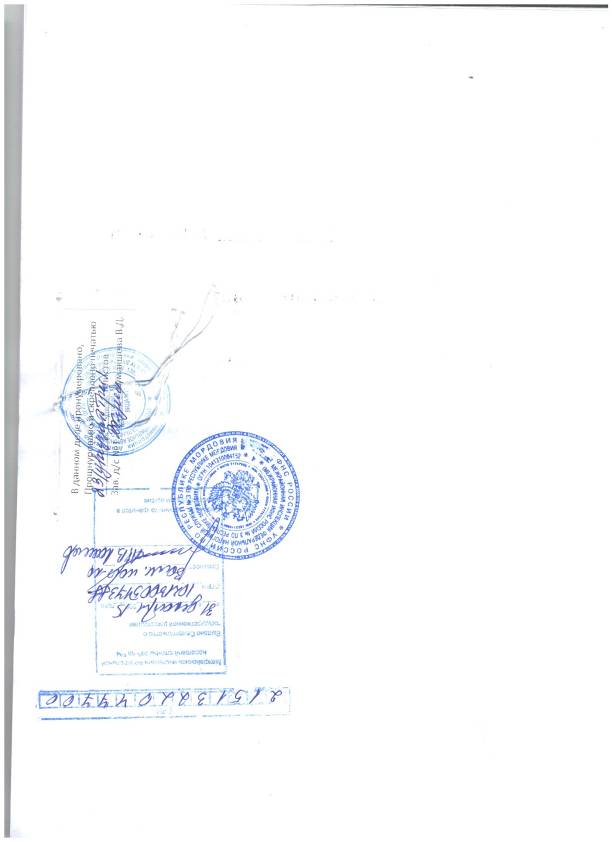 